                        Краткосрочный план урокаРазделРазделРазделРазделРаздел 7. ВыделениеРаздел 7. ВыделениеРаздел 7. ВыделениеРаздел 7. ВыделениеРаздел 7. ВыделениеРаздел 7. ВыделениеРаздел 7. ВыделениеРаздел 7. ВыделениеФИО учителяФИО учителяФИО учителяФИО учителяКлючникова М.Н.Ключникова М.Н.Ключникова М.Н.Ключникова М.Н.Ключникова М.Н.Ключникова М.Н.Ключникова М.Н.Ключникова М.Н.ДатаДатаДатаДатаКласс 8 «А», «Б», «В»Класс 8 «А», «Б», «В»Класс 8 «А», «Б», «В»Класс 8 «А», «Б», «В»Количество присутствующих:                 Количество отсутствующих: Количество отсутствующих: Количество отсутствующих: Количество отсутствующих: Количество отсутствующих: Количество отсутствующих: Количество отсутствующих:Тема урокаТема урокаТема урокаТема урокаСтроение и функции органов выделительной системы (почки, мочеточник, мочевой пузырь, мочеиспускательный канал). Органы фильтрации и выделения. Строение почкиСтроение и функции органов выделительной системы (почки, мочеточник, мочевой пузырь, мочеиспускательный канал). Органы фильтрации и выделения. Строение почкиСтроение и функции органов выделительной системы (почки, мочеточник, мочевой пузырь, мочеиспускательный канал). Органы фильтрации и выделения. Строение почкиСтроение и функции органов выделительной системы (почки, мочеточник, мочевой пузырь, мочеиспускательный канал). Органы фильтрации и выделения. Строение почкиСтроение и функции органов выделительной системы (почки, мочеточник, мочевой пузырь, мочеиспускательный канал). Органы фильтрации и выделения. Строение почкиСтроение и функции органов выделительной системы (почки, мочеточник, мочевой пузырь, мочеиспускательный канал). Органы фильтрации и выделения. Строение почкиСтроение и функции органов выделительной системы (почки, мочеточник, мочевой пузырь, мочеиспускательный канал). Органы фильтрации и выделения. Строение почкиСтроение и функции органов выделительной системы (почки, мочеточник, мочевой пузырь, мочеиспускательный канал). Органы фильтрации и выделения. Строение почкиЦели обучения в соответствии с учебной программойЦели обучения в соответствии с учебной программойЦели обучения в соответствии с учебной программойЦели обучения в соответствии с учебной программой8.1.5.1 описывать строение и функции органов мочевыделительной системы человека8.1.5.1 описывать строение и функции органов мочевыделительной системы человека8.1.5.1 описывать строение и функции органов мочевыделительной системы человека8.1.5.1 описывать строение и функции органов мочевыделительной системы человека8.1.5.1 описывать строение и функции органов мочевыделительной системы человека8.1.5.1 описывать строение и функции органов мочевыделительной системы человека8.1.5.1 описывать строение и функции органов мочевыделительной системы человека8.1.5.1 описывать строение и функции органов мочевыделительной системы человекаЦели урокаЦели урокаЦели урокаЦели урокаУчащийся - описывает строение и функции органов  мочевыделительной системы- определяет органы фильтрации и выделения- называет строение почкиУчащийся - описывает строение и функции органов  мочевыделительной системы- определяет органы фильтрации и выделения- называет строение почкиУчащийся - описывает строение и функции органов  мочевыделительной системы- определяет органы фильтрации и выделения- называет строение почкиУчащийся - описывает строение и функции органов  мочевыделительной системы- определяет органы фильтрации и выделения- называет строение почкиУчащийся - описывает строение и функции органов  мочевыделительной системы- определяет органы фильтрации и выделения- называет строение почкиУчащийся - описывает строение и функции органов  мочевыделительной системы- определяет органы фильтрации и выделения- называет строение почкиУчащийся - описывает строение и функции органов  мочевыделительной системы- определяет органы фильтрации и выделения- называет строение почкиУчащийся - описывает строение и функции органов  мочевыделительной системы- определяет органы фильтрации и выделения- называет строение почкиХод урока Ход урока Ход урока Ход урока Ход урока Ход урока Ход урока Ход урока Ход урока Ход урока Ход урока Ход урока Этап урока/ВремяЭтап урока/ВремяДействие педагогаДействие педагогаДействие педагогаДействие педагогаДействие ученикаДействие ученикаОцениваниеОцениваниеРесурсыРесурсыАктуализация темы и цели урока3 минАктуализация темы и цели урока3 мин«Мозговой штурм»Уч-ся показан слайд, на котором изображены органы, принимающие участие в обмене веществ. - Между живыми организмами и окружающей средой происходит постоянный обмен веществ и газообмен. В организм из окружающей среды поступают питательные вещества и кислород, а выделяются продукты распада питательных веществ и углекислый газ.Что мы сегодня будем изучать?Тема: Строение органов мочевыделительной системы (почки, мочеточники, мочевой пузырь, мочеиспускательный канал) и их функции. Органы фильтрации и выделения. Строение почки«Мозговой штурм»Уч-ся показан слайд, на котором изображены органы, принимающие участие в обмене веществ. - Между живыми организмами и окружающей средой происходит постоянный обмен веществ и газообмен. В организм из окружающей среды поступают питательные вещества и кислород, а выделяются продукты распада питательных веществ и углекислый газ.Что мы сегодня будем изучать?Тема: Строение органов мочевыделительной системы (почки, мочеточники, мочевой пузырь, мочеиспускательный канал) и их функции. Органы фильтрации и выделения. Строение почки«Мозговой штурм»Уч-ся показан слайд, на котором изображены органы, принимающие участие в обмене веществ. - Между живыми организмами и окружающей средой происходит постоянный обмен веществ и газообмен. В организм из окружающей среды поступают питательные вещества и кислород, а выделяются продукты распада питательных веществ и углекислый газ.Что мы сегодня будем изучать?Тема: Строение органов мочевыделительной системы (почки, мочеточники, мочевой пузырь, мочеиспускательный канал) и их функции. Органы фильтрации и выделения. Строение почки«Мозговой штурм»Уч-ся показан слайд, на котором изображены органы, принимающие участие в обмене веществ. - Между живыми организмами и окружающей средой происходит постоянный обмен веществ и газообмен. В организм из окружающей среды поступают питательные вещества и кислород, а выделяются продукты распада питательных веществ и углекислый газ.Что мы сегодня будем изучать?Тема: Строение органов мочевыделительной системы (почки, мочеточники, мочевой пузырь, мочеиспускательный канал) и их функции. Органы фильтрации и выделения. Строение почкиОпределяют тему и цель урока Определяют тему и цель урока Комментирование Комментирование Презентация Слайд 1Слайд 2Презентация Слайд 1Слайд 2Этап усвоения нового материала25минЭтап усвоения нового материала25минВызов- Почему организму необходимо выделять продукты распада? Накопление конечных продуктов опасно для организма, основной задачей процесса выделения является поддержание постоянства внутренней среды организма (гомеостаза), а также создание  оптимальных условий для жизнедеятельности клеток- Давайте вспомним органы выделения у различных групп организмовВыделение (экскреция ) - процесс выведения из организма ненужных веществ (экскретов), а именно - избытка воды, продуктов конечного распада, которые образовались в процессе обмена веществВыделения у растенийУдаление ненужных, вредных  веществ у растений происходит во время листопада, слущивания коры.Гидатоды (водяные устьица) удаляют излишки воды в процессе гуттацииЖивотных имеют специализированные органоиды, или органы. Простейшие (амеба, инфузория туфелька) удаляют вредные вещества с помощью сократительной вакуоли.Кишечнополостные выделяют конечные продукты обмена путем диффузии через поверхность тела.Протонефридии - органы выделения у плоских червейМетанефридии – парные органы выделения у большинства кольчатых червей.Зеленые железы органы выделения ракообразных Мальпигиевы сосуды – органы, выполняющие функцию выделения у насекомых, паукообразных.Почка – основной орган выделительной системы позвоночных животных. У рыб и земноводных – первичные(туловищные) почки, а у пресмыкающихся, птиц, млекопитающихся - вторичные(тазовые) почкиОрганизм человека Продукты обмена удаляются из организма человека  лёгкими, кожей, через  кишечник и почки.Главная роль в этом процессе принадлежит органам  мочевыделительной системе - почкамМочевыделительная система - система, органы которой формируют, накапливают и выделяют мочуОсновные функции системы:1.Выделение продуктов обмена веществ2. Поддержание водно-солевого баланса в организмеСостоит из пары почек, двух мочеточников, мочевого пузыря и мочеиспускательного канала. Через органы мочевыделительной системы из организма удаляются:  излишки воды, соли,  мочевину,  мочевую кислоту, аммиак.Почки - бобовидной формы. Окружены жиром, за счет которого и держатся у поясничного позвонка.  Масса почки 150 – 200 г, размеры - 10 - 12 см в длину,  5 - 6 см в ширину, 3 - 4 см в толщину, располагаются в забрюшинном пространстве. В верху, немного спереди от почек располагаются надпочечники (железы внутренней секреции). Кровоток в почках осуществляется через почечные артерии  и составляет 1,25 л/мин (25 % от сердечного кровотока). Это является важным аспектом в связи с тем, что основной ролью почек  является процесс фильтрацииПочки -  главный орган выделительной системы. В почках различают - корковое вещество. Корковое вещество – темно - красного цвета, имеет зернистый вид и располагается общим слоем под ним располагается мозговое вещество. Мозговое вещество более светлой окраски, разделено на пирамиды (от 8 до 10). Расширенные основания пирамид обращены к корковому веществу, а вершины пирамид или сосочки свободно выступают в почечные чашечки.В почки входит почечная артерия, несущая неочищенную кровь.  Выходит почечная вена, она содержит очищенную от жидких продуктов распада кровь.Функции почек:Выделительная - выводят избыток воды, солей, продукты метаболизмаЗащитная - выведение токсических соединений,образовавшихся в процессе обмена веществ.Участвуют в поддержании гомеостаза.При нарушении работы обеих почек наступает сильное отравление всего организма и человек погибает уже через 5 дней.Функция мочевыводящих органов - выведение мочиМочевыводящие органыИз почечных лоханок моча поступает в мочеточники - это цилиндрические трубки, они имеют длину до 30 см, а толщину просвета до 8 мм. Внутренняя оболочка имеет складки, благодаря чему возможно растягивание.Размеры мочеточников индивидуальны и зависят от роста человека, его комплекции, и  генетических факторовМочевыводящие органыМочевой пузырь - полый мышечный орган, располагается забрюшинно в  малом тазу, накапливает мочу. Вместимость мочевого пузыря в среднем 350 -700 мл. Размеры мочевого пузыря меняются в зависимости от его растяжения содержимым. Стенки органа сокращаются и происходит опорожнение мочевого пузыря.При отсутствии заболеваний мочевой пузырь может спокойно удерживать  300 мл мочи в течение 2 - 5 час  Мочевыводящие органы Конечная часть мочевыделительной системы - уретра (мочеиспускательный канал) Мочеиспускательный канал отличается у мужчин и женщин - у мужчин он длинный и узкий (длиной 18—20 см, шириной до 8 мм), а у женщин - короткий и широкий.Мочевыведение осуществляется рефлекторно. Моча растягивает  стенки мочевого пузыря, раздражая рецепторы. В них возникает возбуждение, которое передается к центру мочеиспускания. Он расположен в поясничном отделе спинного мозга. Отсюда импульсы поступают к мускулатуре пузыря, заставляя ее сокращаться. Мышечный сфинктер на выходе из пузыря расслабляется, моча поступает в мочеиспускательный канал и удаляется из организмаЗнаете ли вы….К рождению масса почки равна 10 - 12 г, а к 15 годам масса почек увеличивается в 10 разМочевой пузырь у новорожденных - веретеновидный, в первые годы жизни -грушевидный, к 8-12 - яйцевидный.  Его ёмкость 50 - 80 см 3 , в 12 лет  - 250 см 3Вызов- Почему организму необходимо выделять продукты распада? Накопление конечных продуктов опасно для организма, основной задачей процесса выделения является поддержание постоянства внутренней среды организма (гомеостаза), а также создание  оптимальных условий для жизнедеятельности клеток- Давайте вспомним органы выделения у различных групп организмовВыделение (экскреция ) - процесс выведения из организма ненужных веществ (экскретов), а именно - избытка воды, продуктов конечного распада, которые образовались в процессе обмена веществВыделения у растенийУдаление ненужных, вредных  веществ у растений происходит во время листопада, слущивания коры.Гидатоды (водяные устьица) удаляют излишки воды в процессе гуттацииЖивотных имеют специализированные органоиды, или органы. Простейшие (амеба, инфузория туфелька) удаляют вредные вещества с помощью сократительной вакуоли.Кишечнополостные выделяют конечные продукты обмена путем диффузии через поверхность тела.Протонефридии - органы выделения у плоских червейМетанефридии – парные органы выделения у большинства кольчатых червей.Зеленые железы органы выделения ракообразных Мальпигиевы сосуды – органы, выполняющие функцию выделения у насекомых, паукообразных.Почка – основной орган выделительной системы позвоночных животных. У рыб и земноводных – первичные(туловищные) почки, а у пресмыкающихся, птиц, млекопитающихся - вторичные(тазовые) почкиОрганизм человека Продукты обмена удаляются из организма человека  лёгкими, кожей, через  кишечник и почки.Главная роль в этом процессе принадлежит органам  мочевыделительной системе - почкамМочевыделительная система - система, органы которой формируют, накапливают и выделяют мочуОсновные функции системы:1.Выделение продуктов обмена веществ2. Поддержание водно-солевого баланса в организмеСостоит из пары почек, двух мочеточников, мочевого пузыря и мочеиспускательного канала. Через органы мочевыделительной системы из организма удаляются:  излишки воды, соли,  мочевину,  мочевую кислоту, аммиак.Почки - бобовидной формы. Окружены жиром, за счет которого и держатся у поясничного позвонка.  Масса почки 150 – 200 г, размеры - 10 - 12 см в длину,  5 - 6 см в ширину, 3 - 4 см в толщину, располагаются в забрюшинном пространстве. В верху, немного спереди от почек располагаются надпочечники (железы внутренней секреции). Кровоток в почках осуществляется через почечные артерии  и составляет 1,25 л/мин (25 % от сердечного кровотока). Это является важным аспектом в связи с тем, что основной ролью почек  является процесс фильтрацииПочки -  главный орган выделительной системы. В почках различают - корковое вещество. Корковое вещество – темно - красного цвета, имеет зернистый вид и располагается общим слоем под ним располагается мозговое вещество. Мозговое вещество более светлой окраски, разделено на пирамиды (от 8 до 10). Расширенные основания пирамид обращены к корковому веществу, а вершины пирамид или сосочки свободно выступают в почечные чашечки.В почки входит почечная артерия, несущая неочищенную кровь.  Выходит почечная вена, она содержит очищенную от жидких продуктов распада кровь.Функции почек:Выделительная - выводят избыток воды, солей, продукты метаболизмаЗащитная - выведение токсических соединений,образовавшихся в процессе обмена веществ.Участвуют в поддержании гомеостаза.При нарушении работы обеих почек наступает сильное отравление всего организма и человек погибает уже через 5 дней.Функция мочевыводящих органов - выведение мочиМочевыводящие органыИз почечных лоханок моча поступает в мочеточники - это цилиндрические трубки, они имеют длину до 30 см, а толщину просвета до 8 мм. Внутренняя оболочка имеет складки, благодаря чему возможно растягивание.Размеры мочеточников индивидуальны и зависят от роста человека, его комплекции, и  генетических факторовМочевыводящие органыМочевой пузырь - полый мышечный орган, располагается забрюшинно в  малом тазу, накапливает мочу. Вместимость мочевого пузыря в среднем 350 -700 мл. Размеры мочевого пузыря меняются в зависимости от его растяжения содержимым. Стенки органа сокращаются и происходит опорожнение мочевого пузыря.При отсутствии заболеваний мочевой пузырь может спокойно удерживать  300 мл мочи в течение 2 - 5 час  Мочевыводящие органы Конечная часть мочевыделительной системы - уретра (мочеиспускательный канал) Мочеиспускательный канал отличается у мужчин и женщин - у мужчин он длинный и узкий (длиной 18—20 см, шириной до 8 мм), а у женщин - короткий и широкий.Мочевыведение осуществляется рефлекторно. Моча растягивает  стенки мочевого пузыря, раздражая рецепторы. В них возникает возбуждение, которое передается к центру мочеиспускания. Он расположен в поясничном отделе спинного мозга. Отсюда импульсы поступают к мускулатуре пузыря, заставляя ее сокращаться. Мышечный сфинктер на выходе из пузыря расслабляется, моча поступает в мочеиспускательный канал и удаляется из организмаЗнаете ли вы….К рождению масса почки равна 10 - 12 г, а к 15 годам масса почек увеличивается в 10 разМочевой пузырь у новорожденных - веретеновидный, в первые годы жизни -грушевидный, к 8-12 - яйцевидный.  Его ёмкость 50 - 80 см 3 , в 12 лет  - 250 см 3Вызов- Почему организму необходимо выделять продукты распада? Накопление конечных продуктов опасно для организма, основной задачей процесса выделения является поддержание постоянства внутренней среды организма (гомеостаза), а также создание  оптимальных условий для жизнедеятельности клеток- Давайте вспомним органы выделения у различных групп организмовВыделение (экскреция ) - процесс выведения из организма ненужных веществ (экскретов), а именно - избытка воды, продуктов конечного распада, которые образовались в процессе обмена веществВыделения у растенийУдаление ненужных, вредных  веществ у растений происходит во время листопада, слущивания коры.Гидатоды (водяные устьица) удаляют излишки воды в процессе гуттацииЖивотных имеют специализированные органоиды, или органы. Простейшие (амеба, инфузория туфелька) удаляют вредные вещества с помощью сократительной вакуоли.Кишечнополостные выделяют конечные продукты обмена путем диффузии через поверхность тела.Протонефридии - органы выделения у плоских червейМетанефридии – парные органы выделения у большинства кольчатых червей.Зеленые железы органы выделения ракообразных Мальпигиевы сосуды – органы, выполняющие функцию выделения у насекомых, паукообразных.Почка – основной орган выделительной системы позвоночных животных. У рыб и земноводных – первичные(туловищные) почки, а у пресмыкающихся, птиц, млекопитающихся - вторичные(тазовые) почкиОрганизм человека Продукты обмена удаляются из организма человека  лёгкими, кожей, через  кишечник и почки.Главная роль в этом процессе принадлежит органам  мочевыделительной системе - почкамМочевыделительная система - система, органы которой формируют, накапливают и выделяют мочуОсновные функции системы:1.Выделение продуктов обмена веществ2. Поддержание водно-солевого баланса в организмеСостоит из пары почек, двух мочеточников, мочевого пузыря и мочеиспускательного канала. Через органы мочевыделительной системы из организма удаляются:  излишки воды, соли,  мочевину,  мочевую кислоту, аммиак.Почки - бобовидной формы. Окружены жиром, за счет которого и держатся у поясничного позвонка.  Масса почки 150 – 200 г, размеры - 10 - 12 см в длину,  5 - 6 см в ширину, 3 - 4 см в толщину, располагаются в забрюшинном пространстве. В верху, немного спереди от почек располагаются надпочечники (железы внутренней секреции). Кровоток в почках осуществляется через почечные артерии  и составляет 1,25 л/мин (25 % от сердечного кровотока). Это является важным аспектом в связи с тем, что основной ролью почек  является процесс фильтрацииПочки -  главный орган выделительной системы. В почках различают - корковое вещество. Корковое вещество – темно - красного цвета, имеет зернистый вид и располагается общим слоем под ним располагается мозговое вещество. Мозговое вещество более светлой окраски, разделено на пирамиды (от 8 до 10). Расширенные основания пирамид обращены к корковому веществу, а вершины пирамид или сосочки свободно выступают в почечные чашечки.В почки входит почечная артерия, несущая неочищенную кровь.  Выходит почечная вена, она содержит очищенную от жидких продуктов распада кровь.Функции почек:Выделительная - выводят избыток воды, солей, продукты метаболизмаЗащитная - выведение токсических соединений,образовавшихся в процессе обмена веществ.Участвуют в поддержании гомеостаза.При нарушении работы обеих почек наступает сильное отравление всего организма и человек погибает уже через 5 дней.Функция мочевыводящих органов - выведение мочиМочевыводящие органыИз почечных лоханок моча поступает в мочеточники - это цилиндрические трубки, они имеют длину до 30 см, а толщину просвета до 8 мм. Внутренняя оболочка имеет складки, благодаря чему возможно растягивание.Размеры мочеточников индивидуальны и зависят от роста человека, его комплекции, и  генетических факторовМочевыводящие органыМочевой пузырь - полый мышечный орган, располагается забрюшинно в  малом тазу, накапливает мочу. Вместимость мочевого пузыря в среднем 350 -700 мл. Размеры мочевого пузыря меняются в зависимости от его растяжения содержимым. Стенки органа сокращаются и происходит опорожнение мочевого пузыря.При отсутствии заболеваний мочевой пузырь может спокойно удерживать  300 мл мочи в течение 2 - 5 час  Мочевыводящие органы Конечная часть мочевыделительной системы - уретра (мочеиспускательный канал) Мочеиспускательный канал отличается у мужчин и женщин - у мужчин он длинный и узкий (длиной 18—20 см, шириной до 8 мм), а у женщин - короткий и широкий.Мочевыведение осуществляется рефлекторно. Моча растягивает  стенки мочевого пузыря, раздражая рецепторы. В них возникает возбуждение, которое передается к центру мочеиспускания. Он расположен в поясничном отделе спинного мозга. Отсюда импульсы поступают к мускулатуре пузыря, заставляя ее сокращаться. Мышечный сфинктер на выходе из пузыря расслабляется, моча поступает в мочеиспускательный канал и удаляется из организмаЗнаете ли вы….К рождению масса почки равна 10 - 12 г, а к 15 годам масса почек увеличивается в 10 разМочевой пузырь у новорожденных - веретеновидный, в первые годы жизни -грушевидный, к 8-12 - яйцевидный.  Его ёмкость 50 - 80 см 3 , в 12 лет  - 250 см 3Вызов- Почему организму необходимо выделять продукты распада? Накопление конечных продуктов опасно для организма, основной задачей процесса выделения является поддержание постоянства внутренней среды организма (гомеостаза), а также создание  оптимальных условий для жизнедеятельности клеток- Давайте вспомним органы выделения у различных групп организмовВыделение (экскреция ) - процесс выведения из организма ненужных веществ (экскретов), а именно - избытка воды, продуктов конечного распада, которые образовались в процессе обмена веществВыделения у растенийУдаление ненужных, вредных  веществ у растений происходит во время листопада, слущивания коры.Гидатоды (водяные устьица) удаляют излишки воды в процессе гуттацииЖивотных имеют специализированные органоиды, или органы. Простейшие (амеба, инфузория туфелька) удаляют вредные вещества с помощью сократительной вакуоли.Кишечнополостные выделяют конечные продукты обмена путем диффузии через поверхность тела.Протонефридии - органы выделения у плоских червейМетанефридии – парные органы выделения у большинства кольчатых червей.Зеленые железы органы выделения ракообразных Мальпигиевы сосуды – органы, выполняющие функцию выделения у насекомых, паукообразных.Почка – основной орган выделительной системы позвоночных животных. У рыб и земноводных – первичные(туловищные) почки, а у пресмыкающихся, птиц, млекопитающихся - вторичные(тазовые) почкиОрганизм человека Продукты обмена удаляются из организма человека  лёгкими, кожей, через  кишечник и почки.Главная роль в этом процессе принадлежит органам  мочевыделительной системе - почкамМочевыделительная система - система, органы которой формируют, накапливают и выделяют мочуОсновные функции системы:1.Выделение продуктов обмена веществ2. Поддержание водно-солевого баланса в организмеСостоит из пары почек, двух мочеточников, мочевого пузыря и мочеиспускательного канала. Через органы мочевыделительной системы из организма удаляются:  излишки воды, соли,  мочевину,  мочевую кислоту, аммиак.Почки - бобовидной формы. Окружены жиром, за счет которого и держатся у поясничного позвонка.  Масса почки 150 – 200 г, размеры - 10 - 12 см в длину,  5 - 6 см в ширину, 3 - 4 см в толщину, располагаются в забрюшинном пространстве. В верху, немного спереди от почек располагаются надпочечники (железы внутренней секреции). Кровоток в почках осуществляется через почечные артерии  и составляет 1,25 л/мин (25 % от сердечного кровотока). Это является важным аспектом в связи с тем, что основной ролью почек  является процесс фильтрацииПочки -  главный орган выделительной системы. В почках различают - корковое вещество. Корковое вещество – темно - красного цвета, имеет зернистый вид и располагается общим слоем под ним располагается мозговое вещество. Мозговое вещество более светлой окраски, разделено на пирамиды (от 8 до 10). Расширенные основания пирамид обращены к корковому веществу, а вершины пирамид или сосочки свободно выступают в почечные чашечки.В почки входит почечная артерия, несущая неочищенную кровь.  Выходит почечная вена, она содержит очищенную от жидких продуктов распада кровь.Функции почек:Выделительная - выводят избыток воды, солей, продукты метаболизмаЗащитная - выведение токсических соединений,образовавшихся в процессе обмена веществ.Участвуют в поддержании гомеостаза.При нарушении работы обеих почек наступает сильное отравление всего организма и человек погибает уже через 5 дней.Функция мочевыводящих органов - выведение мочиМочевыводящие органыИз почечных лоханок моча поступает в мочеточники - это цилиндрические трубки, они имеют длину до 30 см, а толщину просвета до 8 мм. Внутренняя оболочка имеет складки, благодаря чему возможно растягивание.Размеры мочеточников индивидуальны и зависят от роста человека, его комплекции, и  генетических факторовМочевыводящие органыМочевой пузырь - полый мышечный орган, располагается забрюшинно в  малом тазу, накапливает мочу. Вместимость мочевого пузыря в среднем 350 -700 мл. Размеры мочевого пузыря меняются в зависимости от его растяжения содержимым. Стенки органа сокращаются и происходит опорожнение мочевого пузыря.При отсутствии заболеваний мочевой пузырь может спокойно удерживать  300 мл мочи в течение 2 - 5 час  Мочевыводящие органы Конечная часть мочевыделительной системы - уретра (мочеиспускательный канал) Мочеиспускательный канал отличается у мужчин и женщин - у мужчин он длинный и узкий (длиной 18—20 см, шириной до 8 мм), а у женщин - короткий и широкий.Мочевыведение осуществляется рефлекторно. Моча растягивает  стенки мочевого пузыря, раздражая рецепторы. В них возникает возбуждение, которое передается к центру мочеиспускания. Он расположен в поясничном отделе спинного мозга. Отсюда импульсы поступают к мускулатуре пузыря, заставляя ее сокращаться. Мышечный сфинктер на выходе из пузыря расслабляется, моча поступает в мочеиспускательный канал и удаляется из организмаЗнаете ли вы….К рождению масса почки равна 10 - 12 г, а к 15 годам масса почек увеличивается в 10 разМочевой пузырь у новорожденных - веретеновидный, в первые годы жизни -грушевидный, к 8-12 - яйцевидный.  Его ёмкость 50 - 80 см 3 , в 12 лет  - 250 см 3Отвечают на вопросы в течение урокаАнализируют и делает выводыДелают записи в тетрадиОтвечают на вопросы в течение урокаАнализируют и делает выводыДелают записи в тетрадиКомментированиеКомментированиеСлайд 3Слайды 4-7    Слайд 8Слайд 9     Слайд 10    Слайд 11     Слайд 12     Слайд 13Слайд 3Слайды 4-7    Слайд 8Слайд 9     Слайд 10    Слайд 11     Слайд 12     Слайд 13Закрепление12 минЗакрепление12 минЗадание 1. Соотнесите органы и их функцииЗадание 2 На слайде представлен рисунок почки. Определить структурные компоненты почки. Задание 3 На слайде представлены термины по теме «Выделения»Задание 1. Соотнесите органы и их функцииЗадание 2 На слайде представлен рисунок почки. Определить структурные компоненты почки. Задание 3 На слайде представлены термины по теме «Выделения»Задание 1. Соотнесите органы и их функцииЗадание 2 На слайде представлен рисунок почки. Определить структурные компоненты почки. Задание 3 На слайде представлены термины по теме «Выделения»Задание 1. Соотнесите органы и их функцииЗадание 2 На слайде представлен рисунок почки. Определить структурные компоненты почки. Задание 3 На слайде представлены термины по теме «Выделения»Выполняют предложенные задания Выполняют предложенные задания Критерии оценивания 1.Называют органы мочевыделительной системы и их функции2.Определяют по рисунку структурные компоненты почки3.Дают пояснения терминам	Критерии оценивания 1.Называют органы мочевыделительной системы и их функции2.Определяют по рисунку структурные компоненты почки3.Дают пояснения терминам	          Слайд 14Слайд 15Слайд 16          Слайд 14Слайд 15Слайд 16Итог урока2 минИтог урока2 минМочевыделительная система - система, органы которой формируют, накапливают и выделяют мочуОрганы мочевыделительной системы удаляют: излишки воды, минеральные соли, аммиак, мочевину, мочевую кислотуК органам мочевыделительной системы относятся:  почкимочеточникимочевой пузырьмочеиспускательный каналМочевыделительная система - система, органы которой формируют, накапливают и выделяют мочуОрганы мочевыделительной системы удаляют: излишки воды, минеральные соли, аммиак, мочевину, мочевую кислотуК органам мочевыделительной системы относятся:  почкимочеточникимочевой пузырьмочеиспускательный каналМочевыделительная система - система, органы которой формируют, накапливают и выделяют мочуОрганы мочевыделительной системы удаляют: излишки воды, минеральные соли, аммиак, мочевину, мочевую кислотуК органам мочевыделительной системы относятся:  почкимочеточникимочевой пузырьмочеиспускательный каналМочевыделительная система - система, органы которой формируют, накапливают и выделяют мочуОрганы мочевыделительной системы удаляют: излишки воды, минеральные соли, аммиак, мочевину, мочевую кислотуК органам мочевыделительной системы относятся:  почкимочеточникимочевой пузырьмочеиспускательный каналУчащиеся делают выводыУчащиеся делают выводыКритерии оценивания 1.Называют функцию мочевыделительной системы2.Перечисляют органы мочевыдел.системыКритерии оценивания 1.Называют функцию мочевыделительной системы2.Перечисляют органы мочевыдел.системыРабочая тетрадьРабочая тетрадь 2 мин 2 минРефлексия. Проверьте себя, как вы усвоили материал. Вам необходимо проанализировать уровень усвоения материала и определить место понимания каждого вопроса на паутине. (Чем ближе к краю паутины, тем более полные знания вы имеете по данному вопросу). 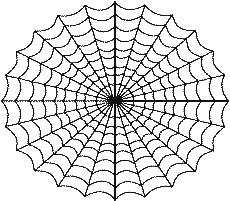 Правильно определяю функции мочевыделительной системы.По рисунку определяю структурные компоненты почкиУмею применять терминологию, при объяснении значения и строения почкиРефлексия. Проверьте себя, как вы усвоили материал. Вам необходимо проанализировать уровень усвоения материала и определить место понимания каждого вопроса на паутине. (Чем ближе к краю паутины, тем более полные знания вы имеете по данному вопросу). Правильно определяю функции мочевыделительной системы.По рисунку определяю структурные компоненты почкиУмею применять терминологию, при объяснении значения и строения почкиРефлексия. Проверьте себя, как вы усвоили материал. Вам необходимо проанализировать уровень усвоения материала и определить место понимания каждого вопроса на паутине. (Чем ближе к краю паутины, тем более полные знания вы имеете по данному вопросу). Правильно определяю функции мочевыделительной системы.По рисунку определяю структурные компоненты почкиУмею применять терминологию, при объяснении значения и строения почкиРефлексия. Проверьте себя, как вы усвоили материал. Вам необходимо проанализировать уровень усвоения материала и определить место понимания каждого вопроса на паутине. (Чем ближе к краю паутины, тем более полные знания вы имеете по данному вопросу). Правильно определяю функции мочевыделительной системы.По рисунку определяю структурные компоненты почкиУмею применять терминологию, при объяснении значения и строения почкиУчащиеся определяют уровень усвоения учебного материала.Учащиеся определяют уровень усвоения учебного материала.Само оцениваниеСамо оцениваниеСлайд 17Слайд 17Дом. задание1 минДом. задание1 мин§ 28. Составить тест на тему «Выделения» (7 вопросов)§ 28. Составить тест на тему «Выделения» (7 вопросов)§ 28. Составить тест на тему «Выделения» (7 вопросов)§ 28. Составить тест на тему «Выделения» (7 вопросов)Записывают домашнее заданиеЗаписывают домашнее заданиеУчебник «Биология»8 классУчебник «Биология»8 класс